Publicity Release Form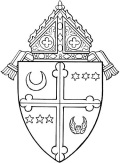 Archdiocese of  – Catholic Schoolsto assist in community awareness, educational efforts and related public relations purposes, including media coverage of school events and activities and public relations/advertising that may include brochures, posters, print, radio, internet, TV or any other electronic media. In exchange for the opportunity to participate in the community awareness programs, educational efforts and related publicity endeavors of <<Enter School Name>> and the Archdiocese of Washington, I, hereby, agree to release and hold harmless <<Enter School Name>>, the Archdiocese of Washington and their agents, servants and employees from any and all claims, demands, causes of action and/or liability of whatever kind or nature arising out of or connected to the use of said voice/audio recordings, photographs, video and quotations.I hereby waive any right to compensation, fee or royalty for myself, the participant/student or our successors, heirs or assigns in connection with the production or use of the aforesaid materials. If Participant is a minor,<<Enter School Name>> and the Archdiocese of Washington have opportunities throughout the year to promote Catholic education through news stories in radio, TV, print and electronic media.   Name of    Participant:   Name of    Participant: Name of      .       .         Parent/Guardian: Name of      .       .         Parent/Guardian:Please PrintPlease PrintPlease PrintPlease PrintPlease PrintPlease PrintPlease Print   Signature of    Participant:Signature of .  .    .         Parent/Guardian:Signature of .  .    .         Parent/Guardian:Please SignPlease SignPlease SignPlease SignPlease SignPlease Sign   Home Address:   Home Address:   Home Address:   Home Address:   Home Address:Street AddressStreet AddressStreet AddressStreet AddressStreet AddressSuite #CityCityCityStateStateZIP CodeDated:Month/Day/Year